.Start : After 32 Count - No Tag, No RestartS1 (1-8) Step Side + Touch (R-L), 1/4 Turn Left Step Side, TouchS2 (1-8) ( Step Forward, Hitch, Step Back, Hitch ) x 2S3 (1-8) Cross, Point, Cross, Point, Jazz Box 1/4 Turn RightS4 (1-8) Jazz Box 1/4 Turn Right, V-StepI Love K-Pop *^^*HAVE FUN ~~~JMP - kiara26@hanmail.nethttps://www.youtube.com/c/JMPLinedanceAttiGive It For Me (따줘)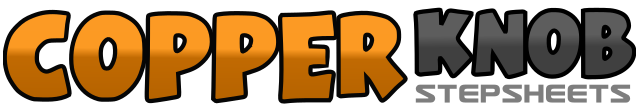 .......Count:32Wall:4Level:Beginner.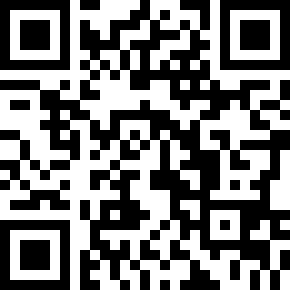 Choreographer:JMP (KOR) - August 2022JMP (KOR) - August 2022JMP (KOR) - August 2022JMP (KOR) - August 2022JMP (KOR) - August 2022.Music:Get It For Me (따줘) - Kim Jong Kook (김종국)Get It For Me (따줘) - Kim Jong Kook (김종국)Get It For Me (따줘) - Kim Jong Kook (김종국)Get It For Me (따줘) - Kim Jong Kook (김종국)Get It For Me (따줘) - Kim Jong Kook (김종국)........1 - 4Step RF side (1), Touch LF beside R (2), Step LF side (3), Touch RF beside L (4)5 - 81/4 turn left Step RF side (5), Touch LF beside R (6), Step LF side (7), Touch RF beside L (8) – 9:001 - 4Step RF forward (1), Hitch LF forward (2), Step LF backward (3), Touch RF back (4)5 - 8Step RF forward (5), Hitch LF forward (6), Step LF backward (7), Touch RF back (8)1 - 4Cross RF over L (1), Point LF side (2), Cross LF over R (3), Point RF side (4)5 - 8Step RF cross over L (5), Step LF backward (6), 1/4 turn right Step RF side (7), Step LF forward (8) – 12:001 - 4Step RF cross over L (1), Step LF backward (2), 1/4 turn right Step RF side (3), Step LF forward (4) – 3:005 - 8Step RF diagonally right forward (5), Step LF diagonally left forward (6), Step RF backward (7), Close LF next to R (8)